ADORAZIONE EUCARISTICAORDINE SECOLARE DEI CARMELITANI SCALZISANTUARIO LA MADONNINA- CAPANNORI 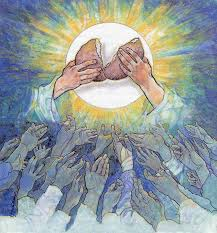 CHI HA FAME VENGA IO SONO CON VOI FINO ALLA FINELunedì 2  febbraio  2015 NEL NOME DEL PADRE DEL FIGLIO E DELLO SPIRITO SANTO. AMENINTRODUZIONE ALL’INCONTRO CON GESU’ PRIMA DELL’ESPOSIZIONE GUIDA: Dice Santa Teresa di Gesù: L’essenza del pregare non è nel “molto pensare” ma nel “molto amare” e “nel volgere gli occhi per guardare chi non smette di guardarci amorevolmente e di sopportarci pazientemente”. Accompagnati da questa maestra di orazione  disponiamo il nostro cuore all’incontro con Gesù vero Dio e vero Uomo presente nel Santissimo Sacramento.INVOCAZIONE ALLO SPIRITO SANTOLo Spirito Santo,  presente in noi fin dal nostro battesimo, ci illumini, infiammi i nostri cuori, ci riempia del suoamore per poter corrispondere “all’Amore non amato”,che ci viene sempre incontro e che continua, instancabile, la sua missione di recupero delle nostre anime.Adoriamo l’ EUCARISTIA con il canto n° 1 “T’adoriam Ostia Divina”Quando ci mettiamo in ginocchio davanti a Dio, riconosciamo che Lui è il padrone della nostra vita e, quando gli sguardi di tutti sono rivolti a Lui, costruiamo unità, perché  da Lui scaturisce ogni bene.ADORAZIONE SILENZIOSA1° LETTORE:  Dal Vangelo secondo Matteo (26,26-29). Mentre essi mangiavano, Gesù prese il pane e, pronunziata la benedizione, lo spezzò e lo diede ai suoi discepoli dicendo: <<Prendete e mangiate; questo è il mio corpo>>. Poi prese il calice e, dopo aver reso grazie, lo diede loro, dicendo: <<Bevetene tutti, perché questo è il mio sangue dell’alleanza, versato per molti, in remissione dei peccati. Io vi dico che da ora non berrò più di questo frutto della vite fino al giorno in cui lo berrò nuovo con voi nel regno del Padre mio>>. Parola del Signore.Nell’Eucaristia noi mangiamo il perdono e la remissione dei nostri peccati  ( S. Ambrogio)RIFLESSIONE DEL CELEBRANTECanto  n.3  “QUANTA SETE”ADORAZIONE SILENZIOSA GUIDA: Chi ha cominciato a fare orazione non la lasci; e chi non l’ha cominciata, io lo scongiuro per amor di Dio a non privarsi di tanto bene; se persevera io spero nella misericordia di quel Dio che nessuno ha mai preso invano come amico; giacché l’orazione mentale non è altro, per me, che un intimo rapporto di amicizia, un frequente trattenimento da solo a solo con colui da cui  sappiamo di essere amati (v.8,5). Un unico grande comandamento ci fa essere oggi qui riuniti con Gesù Eucaristia che si è fatto pane spezzato per noi ed è il comandamento dell’AMORE.2° LETTORE: Signore è bello essere qui, alla tua presenza,  a  cuore a cuore, con Te, che ci hai chiamati amici. Con Te che ci hai detto “se osserverete i miei comandamenti, rimarrete nel mio amore, come io ho osservato i comandamenti del Padre mio e rimango nel suo amore e questo è il mio comandamento: che vi amiate gli uni gli altri come io ho amato voi. Nessuno ha un amore più grande di questo: dare la sua vita per i propri amici”.PAUSA DI SILENZIOGUIDA:  Nella consapevole gioia di sapersi figli di Dio, oggi siamo qui per entrare più profondamente in amicizia con TE,  per rispondere al tuo amore e condividere fra noi, con TE,  le nostre ansie, i nostri timori, le nostre paure, le nostre conversioni a metà. Perché abbiamo fame e sete di giustizia. E perché, come Zaccheo, ci sentiamo chiamati da TE  ad aprirTi la nostra casa. 3° LETTORE: Gesù, Amico vero dell’uomo, consolazione per  QUELLI CHE HANNO FAME E SETE DI GIUSTIZIA, vieni, entra nelle nostre coscienze e liberaci dalla tentazione di affermare  la nostra giustizia impastata dalla zizzania che, guardando ai fratelli chiamati a servizio da Te dopo di noi, ci fa arroganti  di pretendere una maggiore paga, osando giudicare il tuo operato. DA QUESTA TENTAZIONE , LIBERACI SIGNORE.Dalla  nostra presunta, arrogante giustizia, che pretende  in nome della nostra ipocrita fedeltà, di  negare al Padre  la gioia  di fare festa per il figlio ritrovato,  LIBERACI SIGNORE.Dalla nostra conversione a metà, GUARISCICI  SIGNORE.ADORAZIONE SILENZIOSAGUIDA: Oggi la Chiesa fa memoria della presentazione di Gesù al tempio. Maria e Giuseppe obbediscono alla prescrizione. Dio obbedisce alla legge di Dio. “Siate perfetti come il Padre mio che è nei cieli”.   Per questo sei venuto, per questo hai dato la tua vita per noi, per questo ti sei fatto luce con la tua parola sempre nuova, depositata nella tua Chiesa, per questo obbediente fino alla morte, ti sei fatto pane spezzato, per noi, per farci santi come il Padre.                  PAUSA DI SILENZIO4° LETTORE:  Perché la tua giustizia che è amore perfetto trovi in noi il suo compimento, rettifica, o Signore, nel nostro cuore la tendenza ad amare il nostro fratello dopo di noi e donaci o, Padre, di comprendere pienamente l’amore comandato dal tuo Figlio: perché è solo nel compimento di questo amore che il mondo può trovare la pace, è solo nell’amare l’altro come e non dopo noi stessi che può cessare ogni forma di sofferenza disumana, di pianto, di dolore, di fame, di guerra, di sopraffazione e di odio. E’ solo aspirando ad essere totalmente di Gesù, solo di Gesù e sempre di Gesù che noi possiamo, in un “cammino di perfezione”, come Teresa dire: “Vostra sono, per voi sono nata, che cosa volete fare di me?” (poesia 2). Sia questa la nostra aspirazione più profonda per noi e per il mondo intero  AMEN.ADORAZIONE SILENZIOSAPADRE NOSTROCanto finale n. 14 “Adoriamo il Sacramento”E reposizione del SantissimoAVVISONell’ambito delle celebrazioni per  il V centenario della nascita di Santa Teresa d’Avila, in questo tempo di Quaresima: l’Ordine Secolare Carmelitano dell’Italia centrale si riunirà spiritualmente in preghiera in un momento di comunione fraterna,il giorno 14 marzo 2015In questo giorno, ogni fraternità vivrà un’ora di preghiera comune in adorazione eucaristica.Anche noi, unitamente ad esse, anziché il primo lunedì  alle ore 16:30, ci ritroveremo sempre in questo santuario SABATO 14 MARZO ALLE ORE 21Vieni anche tu?Lui ci aspetta.